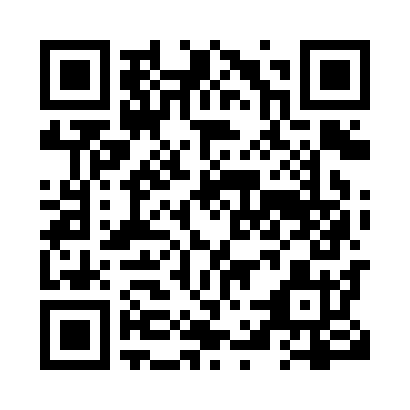 Prayer times for Chipman, New Brunswick, CanadaWed 1 May 2024 - Fri 31 May 2024High Latitude Method: Angle Based RulePrayer Calculation Method: Islamic Society of North AmericaAsar Calculation Method: HanafiPrayer times provided by https://www.salahtimes.comDateDayFajrSunriseDhuhrAsrMaghribIsha1Wed4:326:091:216:228:3310:112Thu4:306:081:206:238:3410:123Fri4:276:061:206:248:3510:144Sat4:256:051:206:258:3710:165Sun4:236:031:206:258:3810:186Mon4:216:021:206:268:3910:207Tue4:196:001:206:278:4010:228Wed4:175:591:206:288:4210:249Thu4:155:581:206:288:4310:2610Fri4:135:561:206:298:4410:2711Sat4:115:551:206:308:4510:2912Sun4:105:541:206:318:4710:3113Mon4:085:531:206:318:4810:3314Tue4:065:511:206:328:4910:3515Wed4:045:501:206:338:5010:3716Thu4:025:491:206:338:5110:3917Fri4:005:481:206:348:5310:4118Sat3:595:471:206:358:5410:4219Sun3:575:461:206:358:5510:4420Mon3:555:451:206:368:5610:4621Tue3:535:441:206:378:5710:4822Wed3:525:431:206:378:5810:5023Thu3:505:421:206:388:5910:5124Fri3:495:411:206:399:0010:5325Sat3:475:401:216:399:0110:5526Sun3:465:391:216:409:0210:5627Mon3:445:391:216:419:0310:5828Tue3:435:381:216:419:0411:0029Wed3:425:371:216:429:0511:0130Thu3:405:361:216:429:0611:0331Fri3:395:361:216:439:0711:04